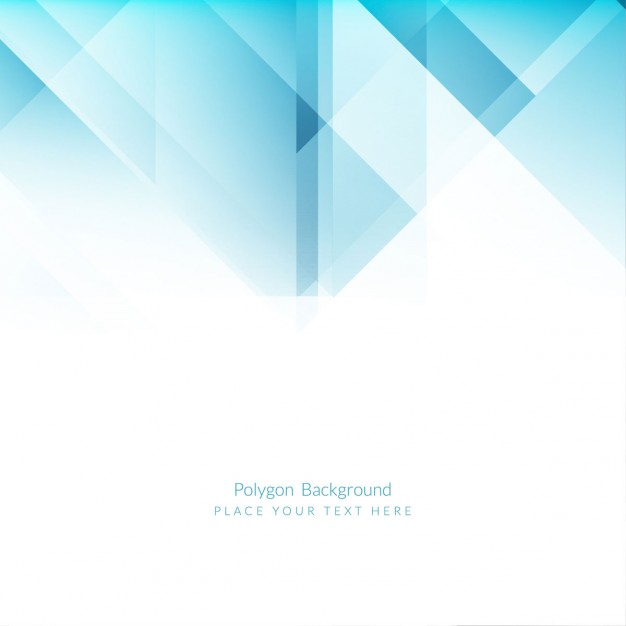 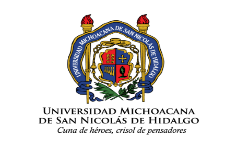 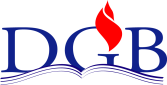 INSTRUCCIONES: Para nosotros es muy importante tu opinión por lo cual te solicitamos que contestes las siguientes preguntas.Centro de información: ______________________________________________Fecha: _______________________________Género:   Femenino	Masculino                Otro 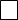 Menciona las colecciones con las que te gustaría que contara el centro de información, aparte de las que ya ofrece: ¿En qué formato prefieres consultar las colecciones?Además del idioma español, ¿en qué idioma prefieres consultar la información que necesitas?Menciona los servicios con los que te gustaría que contara el centro de información además de los que ya ofrece:¿Realizas consultas en la página web de la Biblioteca virtual y catálogos en línea? ¿Tienes una sugerencia de mejora para este servicio?________________________________________________________________________________Numera del 1 al 3, en orden de relevancia, los atributos que estimas debe mostrar el personal a cargo del centro de información (1 lo más importante y 3 lo menos importante).Numera del 1 al 5, en orden de relevancia, las características que consideras deben cumplir las instalaciones del centro de información (1 lo más importante y 5 lo menos importante). ¿De qué manera se puede mejorar la b?________________________________________________________________________________¡GRACIAS POR TU COLABORACIÓN!Tipo de usuario:     Estudiante de Bachillerato     Estudiante de Licenciatura     Estudiante de Posgrado     Docente     Investigador  Otro. _____________________Frecuencia con que utilizas la Biblioteca:       Dos o más veces por semana       Una vez por semana      Un par de veces al mes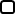           Una vez por semestre        Solo en época de exámenes      Nunca Principal interés para utilizar nuestros servicios:      Estudio      Consulta      Investigación      Tareas y Trabajos      Pasar tiempo libre  Otro. _____________________LibrosEnciclopedias y diccionariosPublicaciones periódicas (revistas, periódicos) Normas, códigos, leyes y reglamentosDiapositivasMaterial multimediaBases de Datos en líneaImpresoDigitalInglésFrancésPortuguésAlemánOtro: ______________________Préstamo a domicilioPréstamo para fotocopiadoPréstamo a domicilioPréstamo para fotocopiadoPréstamo en reservaFormación de usuariosSala de lecturaPréstamo de lockers y/o casillerosFotocopiadoImpresionesScanner y/o digitalizaciónOtro: _______________SiNoAmabilidadConocimientosDisposición e interés en el trabajoOtro___________________________LimpiezaComodidadIluminaciónSeñalizaciónVentilaciónOtro: ______________________